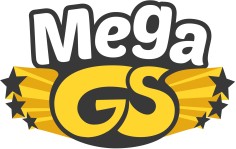 APPLICATION FORMĐƠN XIN VIỆCPosition applied for: …………………………………………… Expected salary: ……………………………………………….………Vị trí công việc	Mức lương mong muốnPossible date of commencement: ………………………………………………………………………………….………………………..Ngày bắt đầu làm việcPERSONAL PARTICULARS – Thông tin cá nhânFull name – Họ & Tên .......................................................Birthday – Ngày sinh ………………………………………….Place of Birth – Nơi sinh .....................................................................Sex – Giới tính ……………………………….Passport/ID No – Số Passport /CMND ............................................. Issued Date – Ngày cấp …………………………Height – Chiều cao ………………..……..  Weight – Cân nặng …………………….….  Optic – Thị giác: …………...............Permanent Address – Địa chỉ hiện tại ………………………………………………………………………………………………………..Residency status – Hộ khẩu thường trú ………………………………………………………………………………………………………Telephone & Mobile – Điện thoại nhà & Di động ………………………………………………………………………………………….E-mail – Địa chỉ thư điện tử ………………………………………………………………………………………………………………………EDUCATIONAL and PROFESSIONAL QUALIFICATION – Trình độ học vấn & các bằng cấp chuyên môn3. LINGUISTICS ABILITY – Khả năng ngôn ngữ ………………………………………………………………………………..4. YOU ARE ABLE TO WORK ON/AT/AS – Thời gian có thế làm việc ………………………………………………….5. Recommended by – Giới thiệu bởi …………………………………………………………………………………………………Name of High School/College/UnivTên trườngExam Cert/Diploma/DegreeBảng điểm/văn bằng/chứng chỉYear attainedNăm hoàn thànhDAYNgàyFRIThứ 6SATThứ 7SUNChủ NhậtMONThứ 2TUEThứ 3WEDThứ 4THURSThứ 58h – 15h15h – 22h19h – 1h30Date ………………………………………………….…Signature ……………………………………………..NgàyMega GS Ltd.Page 1Kí – ghi rõ Họ & TênAppl Form